Make and Create Arts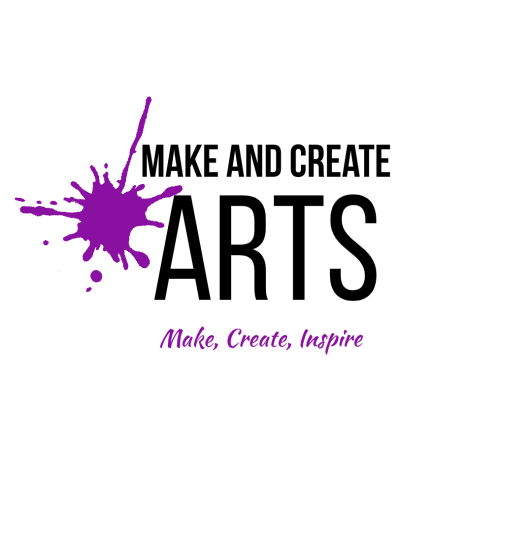 Photography Quiz! Tutor: Megan Use the photography refresher sheet to help you answer these questions if you get stuck!Which one of these images was taken with a fast shutter speed?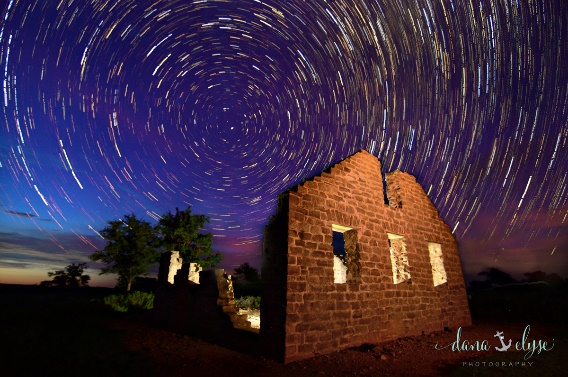 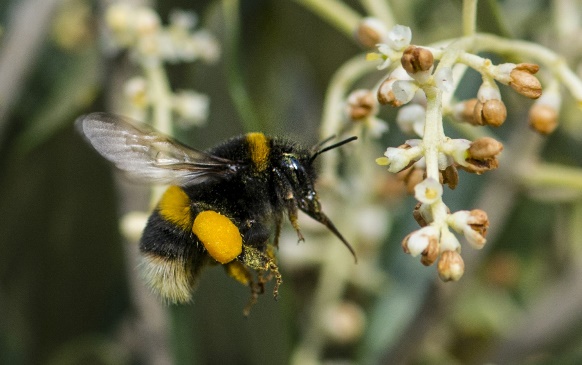 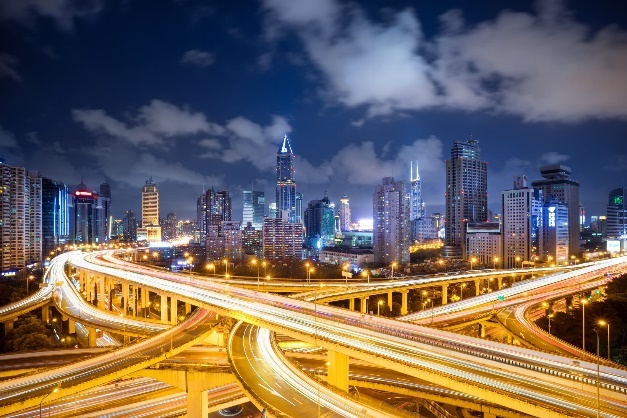 Which one of these images was taken with a slow shutter speed?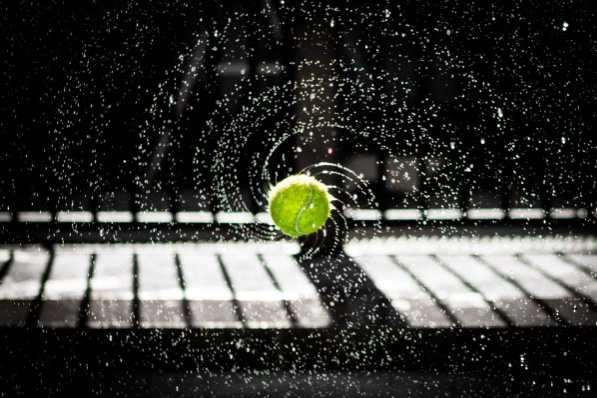 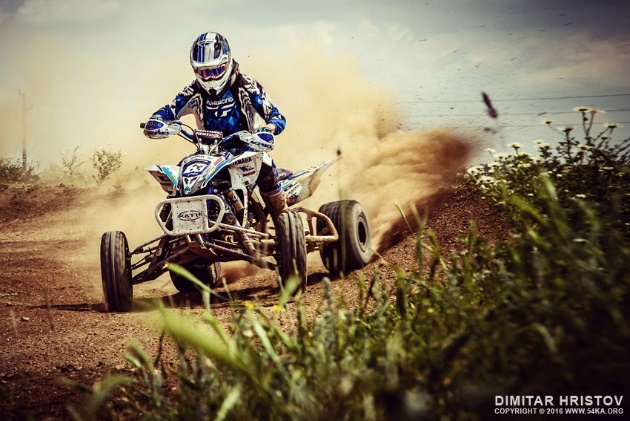 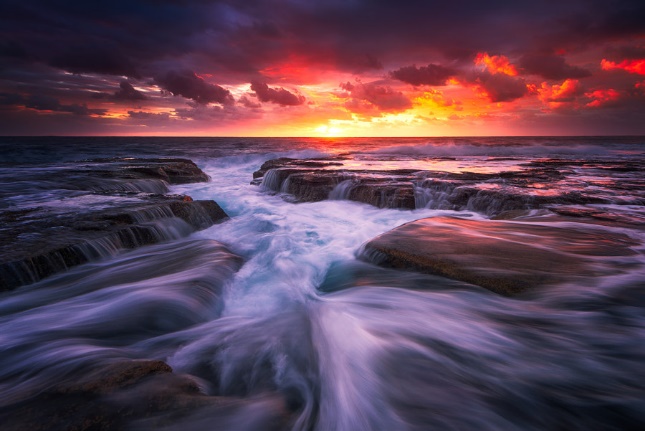 What kind of depth of field was used in this image? Shallow or extensive?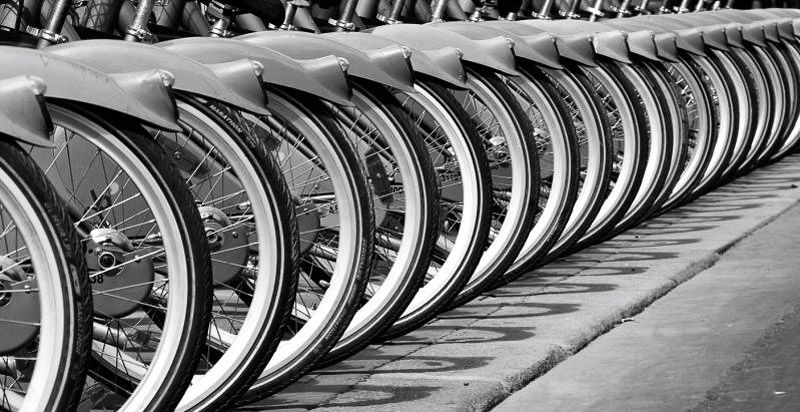 What kind of depth of field was used in this image? Shallow or extensive?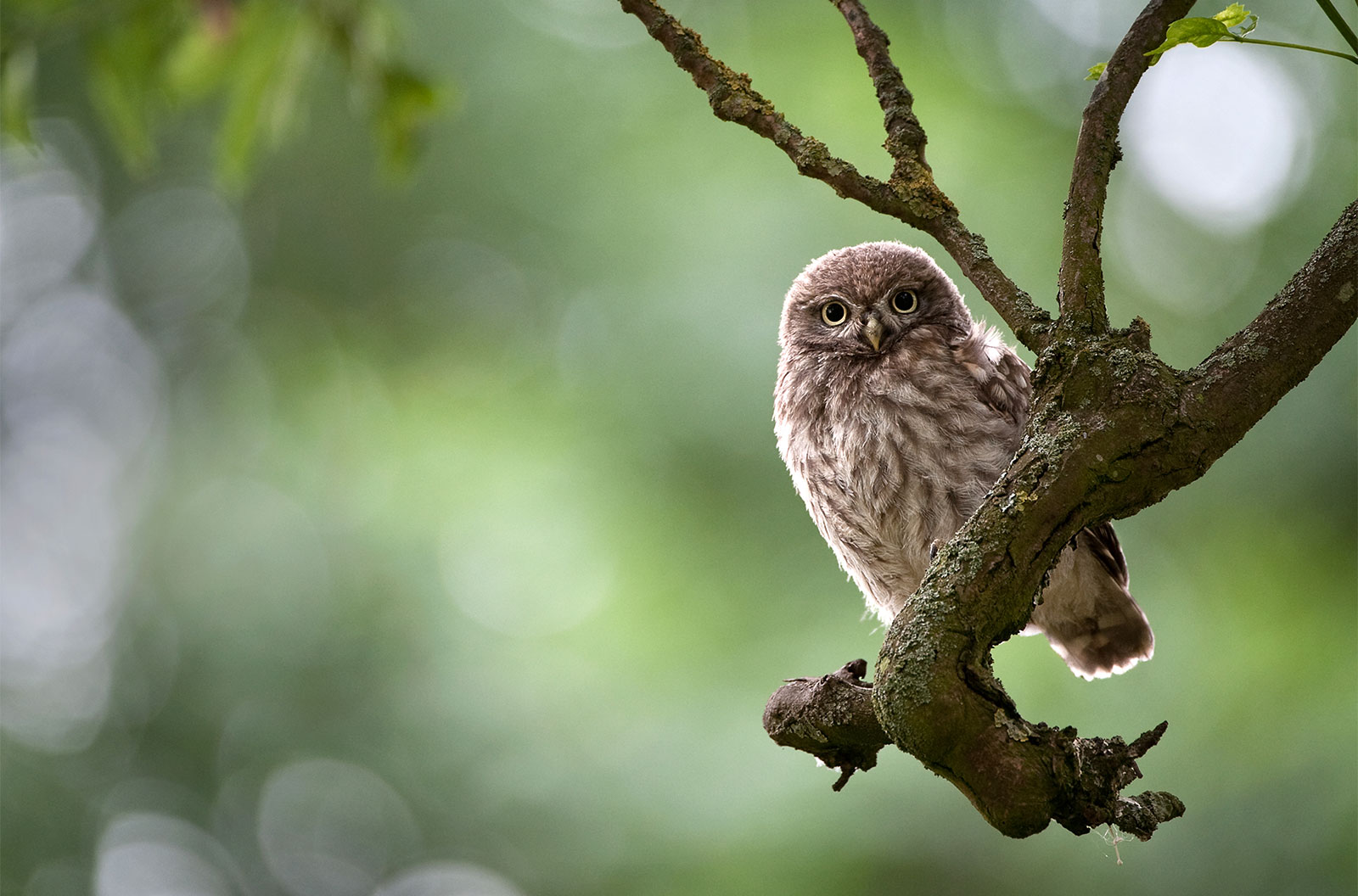 What technique did the photographer use to take this landscape image? 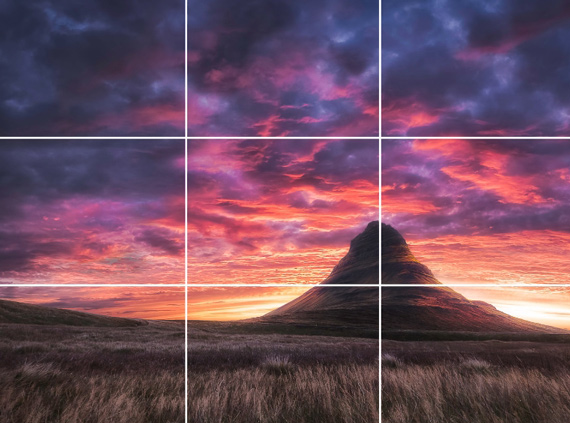 What technique was used here?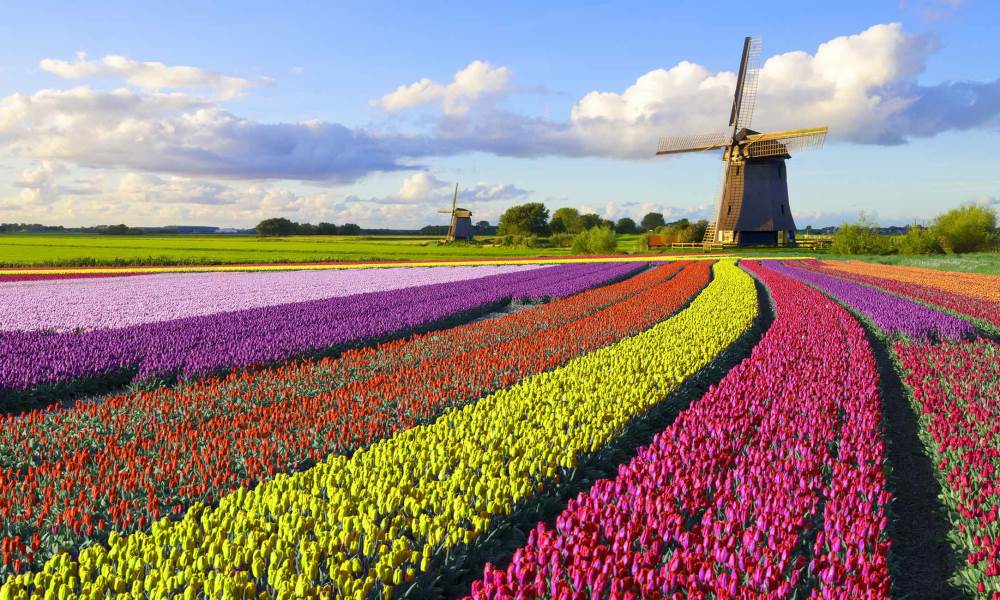 Can you state an example shutter speed setting you think would be used to freeze motion in an image? Can you state an example aperturesettingyou think would be used create a shallow depth of field in an image? Can you name 5 types of photography? 1.2.3.4.5.What three settings are used to make up the exposure triangle?1.2.3.